Klasa IDzisiejszy temat "COŚ DO PRZYTULANIA"
podręcznik s. 44-45
ćw. j.pol s.42
ćw. matematyka s. 48,51 i 52Klasa IIDzisiejszy temat "O KOMIKSIE KILKA SŁÓW"
podręcznik s.53-55
ćw. j.pol s.58
ćw. matematyka s.46-47Klasa IIIDzisiejszy temat "DO CZEGO JEST NAM POTRZEBNY WĘGIEL"
podręcznik s.58-62
ćw. j.pol s.50-51
ćw. matematyka s.42-43
RELIGIADla wszystkich chłopców: Zbliża się Adwent. Czas piękny i radosny, gdzie oczekujemy na Pana Jezusa na Boże Narodzenie. W Adwencie jest kilka ważnych symboli. Jednym z nich jest np. Kalendarz Adwentowy( polega on na odliczaniu dni do Bożego Narodzenia ), oczekiwaniu i wytęsknieniu do Jezusa NARYSUJ KALENDARZ ADWENTOWY( MASZ OBRAZEK OBOK) –POMOCNICZY 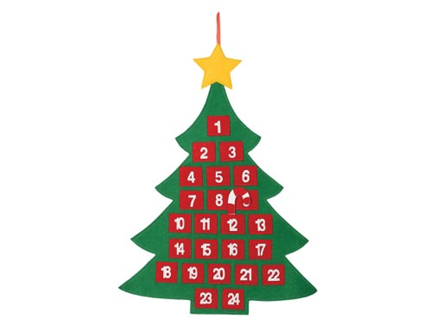 
Link do bajki o Bożym Narodzeniu :https://www.youtube.com/watch?v=Wo4_BmYYJn4&ab_channel=KSI%C4%98GAKSI%C4%84GRewalidacjahistoryjki obrazkowe proszę przyjrzeć się załączonym obrazkom i opowiedzieć po kolei co się na nich dzieje.
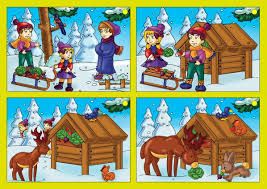 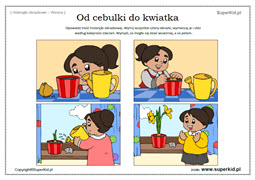 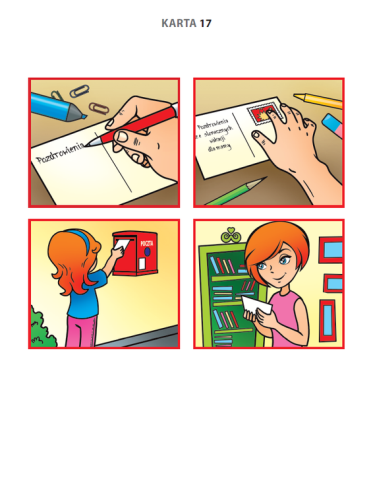 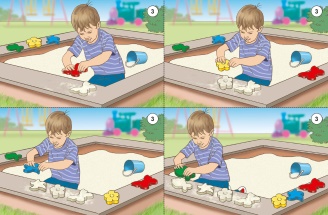 Rewalidacja 2Temat: Doskonalenie koncentracji uwagi i pamięci. Wykreśl słowo niepasujące do pozostałych słów w danej kategorii:1) WRONA    JELEŃ     SROKA      WRÓBEL      JASKÓŁKA2) PĘDZEL    PALETA     GAZETA     FARBA      SZTALUGA3) LEKARZ         MALARZ     MURARZ     PŁYWANIE    PILOT4)  KOLANO      RAMIĘ       BRZUCH      KOPYTO      SZYJA5)  RÓŻOWY    NIEBIESKI     KIWI      BIAŁY     FIOLETOWY6) MARZEC         WTOREK           STYCZEŃ        MAJ     GRUDZIEŃRewalidacja logopedycznaszumki, rerki PIONIZACJA JĘZYKAhttps://www.youtube.com/watch?v=TdF5T3xE7IUZabawa na pamięć wzrokowąRodzicu, OpiekunieUsiądźcie wygodnie na dywanie naprzeciwko siebie. Pośrodku rozłóż wspólnie z dzieckiem sześć przedmiotów (jeden obok drugiego), np. klocek, misio, lalka, książeczka, kredka, wiaderko. Nazwijcie je. Następnie poproś dziecko o to, aby zapamiętało ich nazwy i zamknęło oczka. Ty w tym czasie schowasz jedną z nich za siebie.
Zadanie dla dziecka: dziecko odgaduje, której zabawki brakuje. Pochwal je, gdy mu się uda. Gdy zabawa sprawi mu trudność, pociesz, mówiąc, że za pierwszym razem zawsze jest trudniej i powtórzcie zabawę raz jeszcze. Możecie zamieniać się rolami, wtedy twoje dziecko będzie miało podwójną radość z zabawy.